男性亚健康咨询一对一制定调理方案让你重回男人雄风，拥有健康和谐的性生活健康咨询微信：zhuazhuaxiaochihuo微信扫一扫免费在线咨询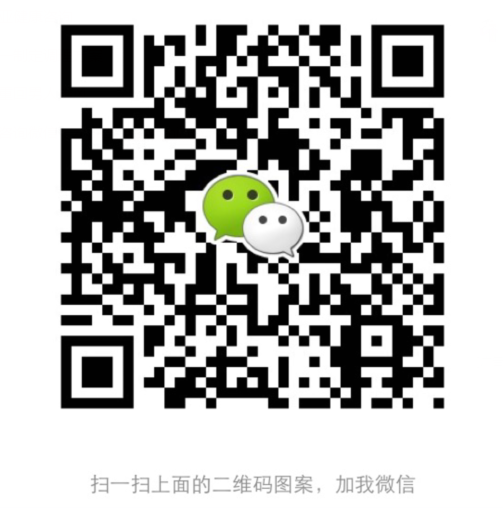 